ДЕРЕВЬЯ Показать ребенку на прогулке разные виды деревьев, отметить особенности строения (ствол, ветви, листья (иглы), плоды и т.д.). Рассмотреть вместе с ребенком картинки. Познакомить его с названиями деревьев. Закрепить в словаре обобщающее понятие «деревья». Упражнение «С какого дерева плод?»: Расскажи, какой плод нашел каждый из лесных обитателей под деревом. Соедини линией каждый плод с деревом, на котором он вырос, и расскажи, что где растет. (Ежик нашел желуди. Желуди растут на дубе. И
т. д.) Составь предложения по образцу: «Ежик бежал, бежал и до дуба добежал».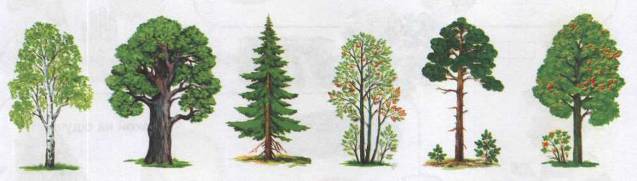 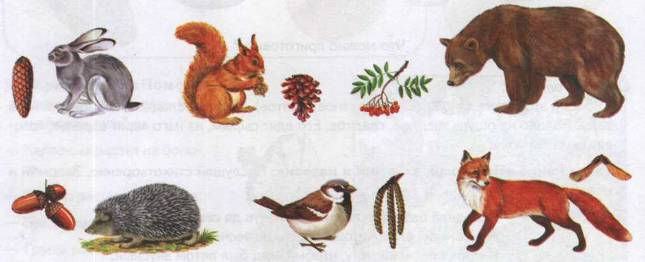 4. Упражнение «Скажи наоборот»: Сосна высокая, а рябина низкая.У сосны иглы длинные, а у ели ....	 У дуба ствол толстый, а у березы ...У клена листья большие, а у березы ....   У березы ствол светлый, а у клена …5. Упражнение «Закончи предложения нужными словами»: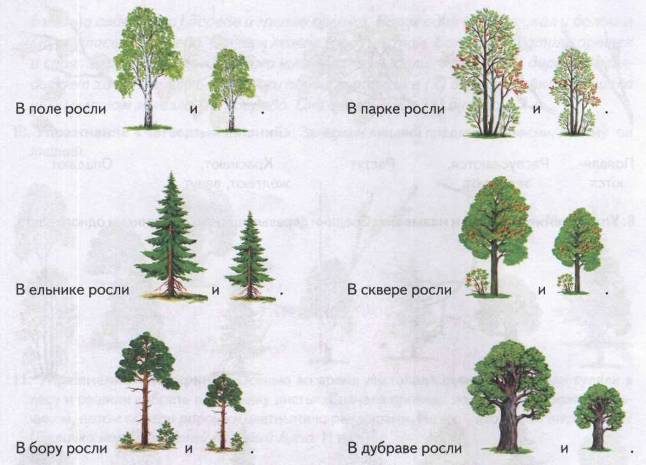 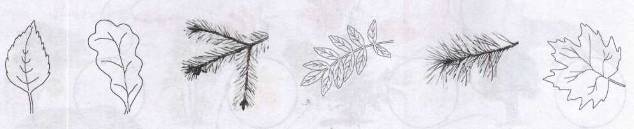 6. Упражнение «С какого дерева лист, веточка?»: Раскрась расположенные выше листья и веточки. Проведи линию от каждого из них к соответствующему дереву. Назови, какие это листья и веточки. (Лист березы — березовый. И т. д.)7. Упражнение «Что происходит с листьями?»: Составь рассказ по картинкам и опорным словам.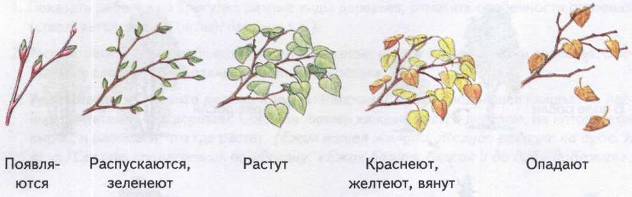 8. Упражнение «Считай и называй»: Соедини деревья одного вида линиями одного цвета.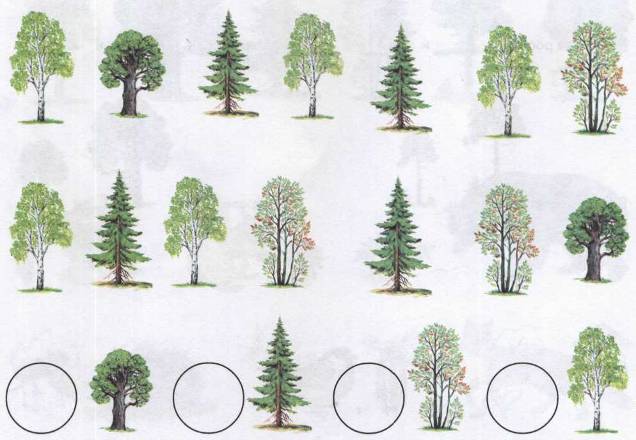 Расскажи, каких деревьев много (много дубов, елей...). Посчитай (запиши в кружки или зарисуй точками количество) и назови их. (Одна береза, две березы, ..., пять берез).9. Упражнение «Подскажи словечки»: Вставь пропущенные слова (текст читает взрослый).Белочка сидела (на) дереве и грызла орешки. Вдруг один орешек упал и белочка спустилась (с) дерева. Орешек лежал (под) листом. Белочка схватила орешек и спряталась (за) дерево. Мимо шли дети и увидели, что (из-за) дерева выглядывает хвост белочки. Мальчики подошли поближе (к) дереву. Белка услышала шаги и мигом залезла (на) дерево. Она спряталась (в) дупле.10. Упражнение «Четвертый лишний»: Зачеркни лишний предмет. Объясни, почему он лишний.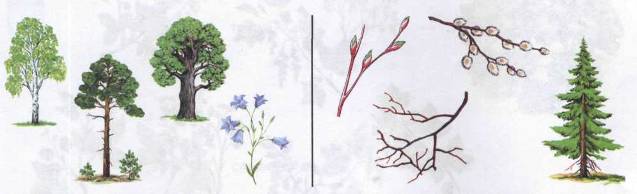 11. Упражнение «Лабиринт»: Осенью во время листопада лесные обитатели гуляли в лесу и решили собрать в корзинку листья. Сначала проведи по каждой дорожке пальчиком, потом обведи дорожки цветными карандашами. Назови, кто какой лист нашел? (Белочка нашла зеленый дубовый лист. И т. д.)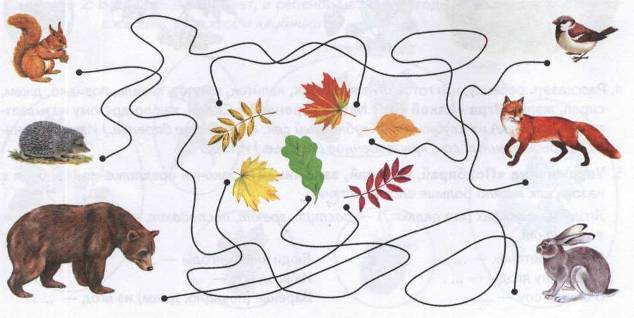 